CALENDARIO DE EVALUACIONES AGOSTO 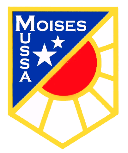 CURSO: CUARTO CPERIODO: SEGUNDO TRIMESTRECURSO4CMESJUNIOFECHAASIGNATURACONTENIDOCONTENIDOINSTRUMENTO23/08CIENCIAS NATURALESCAPAS DE LA TIERRA: COMPOSICIÓN RIGIDEZ Y TEMPERATURACAPAS DE LA TIERRA: COMPOSICIÓN RIGIDEZ Y TEMPERATURAPRUEBA FORMULARIO GOOGLE23/08ED. TECNOLOGICATRABAJO PRACTICOTRABAJO PRACTICOLISTA DE COTEJO24/08HISTORIA Y GEOGRAFÍARECURSOS NATURALES DE AMÉRICARECURSOS NATURALES DE AMÉRICAPRUEBA FORMULARIO GOOGLE24/08ED. FÍSICAHABILIDADES MOTRICESHABILIDADES MOTRICESPRUEBA FORMULARIO GOOGLE25/08MATEMÁTICAEVALUACION FORMATIVA II1.-Representan pictóricamente o con material concreto divisiones de dos dígitos por un dígito, descomponiendo el dividendo en sumandos.2.-Resuelven problemas rutinarios de la vida diaria, aplicando el algoritmo de la división.EVALUACION FORMATIVA II1.-Representan pictóricamente o con material concreto divisiones de dos dígitos por un dígito, descomponiendo el dividendo en sumandos.2.-Resuelven problemas rutinarios de la vida diaria, aplicando el algoritmo de la división.PRUEBA FORMULARIO GOOGLE25/08MÚSICAEL PENTAGRAMAEL PENTAGRAMAPRUEBA FORMULARIO GOOGLE26/08INGLÉSVocabulario para dar y seguir instrucciones acerca de lugares en la ciudadVocabulario para dar y seguir instrucciones acerca de lugares en la ciudadPRUEBA FORMULARIO GOOGLE27/08INGLÉSParticipación en clases (julio-agosto)Exit tickets ( julio – agosto)Participación en clases (julio-agosto)Exit tickets ( julio – agosto)LISTA DE COTEJO27/08ARTES VISUALESTRABAJO PRÁCTICO (DIBUJO LEYENDA CHILENA)TRABAJO PRÁCTICO (DIBUJO LEYENDA CHILENA)LISTA DE COTEJO30/08LENGUAJETEXTOS LITERARIOS Y NO LITERARIOSTEXTOS LITERARIOS Y NO LITERARIOSPRUEBA FORMULARIO GOOGLE